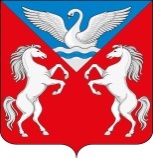 РОССИЙСКАЯ ФЕДЕРАЦИЯКРАСНОЯРСКИЙ КРАЙ КРАСНОТУРАНСКИЙ РАЙОН АДМИНИСТРАЦИЯ ЛЕБЯЖЕНСКОГО СЕЛЬСОВЕТА 
ПОСТАНОВЛЕНИЕ03.11.2021                                        с.Лебяжье                                             № 24а-пО создании жилищной комиссии   В соответствии с  «Жилищным кодексом Российской Федерации» от 29.12.2004 № 188-ФЗ, руководствуясь статьей 7 Устава Лебяженского сельсовета                                      ПОСТАНОВЛЯЮ:1. Создать жилищную комиссию в следующем составе:Председатель комиссии – Метелева Ю.Н., заместитель Главы                                              Лебяженского сельсоветаСекретарь комиссии -        Ошарова А.И. специалист I категории Лебяженского                                              сельсоветаЧлены комиссии -               Силина О.С., специалист по социальной работе                                             Боярова Е.З  . депутат                                             Дроздова Е.А., председатель Совета депутатов2. Постановление от 22.05.2018 № 19-п «О создании жилищной комиссии» считать утратившим силу.3. Постановление вступает в силу с момента подписания и подлежит официальному опубликованию в газете «Ведомости органов местного самоуправления села Лебяжье» и на официальном сайте администрации http://lebyazhe-adm.gbu.su/.Глава Лебяженского сельсовета:                                                М.А.Назирова